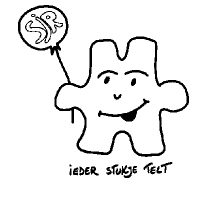 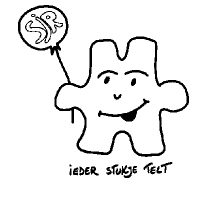 Geachte ouders,De laatste jaren wordt in toenemende mate gevraagd aan leerkrachten/school om medicatie toe te dienen op school.Graag hadden wij hieromtrent de volgende afspraken gemaakt:Gelieve in de mate van het mogelijke te vermijden dat medicatie op school moet worden toegediend.Indien toch medicatie op school moet worden toegediend, is het noodzakelijk dat het onderstaande attest door de behandelende arts wordt ingevuld.De leerkracht/school kan op geen enkel ogenblik verantwoordelijk gesteld worden voor neveneffecten die bij het kind optreden naar aanleiding van het toedienen van deze medicatie.Bij twijfels of vragen vanuit de school kan het nodig zijn dat de clb –arts contact opneemt met de behandelende arts                                                                                               				Met  vriendelijke groeten,                                                                                             				Directeur	Attest van de behandelende arts, te overhandigen aan de leerkracht/schoolNaam van het kind: ……………………………………………………………………………..................................Naam van de medicatie:	……………………………………………………………………..................................                                          ………………………………………………………………………...............................                                          ……………………………………………………………………………………….........Dosis:	……………………………………………………………………………………………..Periode van toediening op school: van ……………………….……… tot ……….……………………… (datum)Tijdstip van toediening op school: ……………………………………………………………………………………Stempel en handtekening arts				                           Handtekening ouder(s)